            INSTRUCTIONS DE PROJET - MODÈLE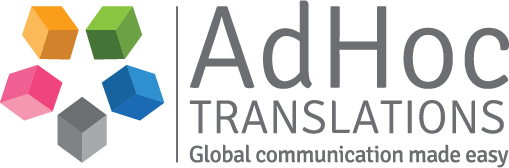             INSTRUCTIONS DE PROJET - MODÈLEQUESTIONRÉPONSEDe quel type de texte s’agit-il ?(juridique, médical, financier, site Web, etc.)Quel est l’objectif du texte ?(informer, persuader, mener à une action)Qui est le destinataire du texte ?(employés, clients, etc.)Où et dans quel contexte le texte sera-t-il utilisé ?(impression du site, présentation, etc.)Existe-t-il des exigences terminologiques particulières ?(joindre toute liste terminologique ou base terminologique exportée)Y-a-il des exigences spécifiques en matière de style et de ton ?(informel, formel, facile à lire, etc.)Y a-t-il un guide de style à respecter ?Existe-t-il des souhaits ou des exigences spécifiques en matière de conception et de mise en page ?(PAO, textes d’images à traduire, mise en page spéciale à respecter, etc.)Y a-t-il des documents de référence joints ?(indiquer s’il existe des exigences spécifiques auxquelles il faut se conformer)La traduction doit-elle être fidèle à la source ou libre ?Y aura-t-il par la suite une relecture interne ?Quel est le délai de livraison ?(il serait utile d’indiquer si le délai de livraison est ferme ou flexible)A qui le projet doit-il être livré ?Existe-t-il des exigences particulières en matière de facturation ?